PROGRAMDAN OTVORENIH VRATA U LIND LABORATORIJI ZA ISPITIVANJE SIGURNOSTI PROIZVODA U OKVIRU AGENCIJE ZEDA - ISPITIVANJE GRAĐEVINSKE STOLARIJE (PROZORA I VRATA)  ZA CE OZNAČAVANJEMjesto događaja:	Agencija ZEDA, Zenica  Vrijeme događaja:	Utorak, 10.10.2023., s početkom u 11,00 sati. Moderator: Ajna Dedić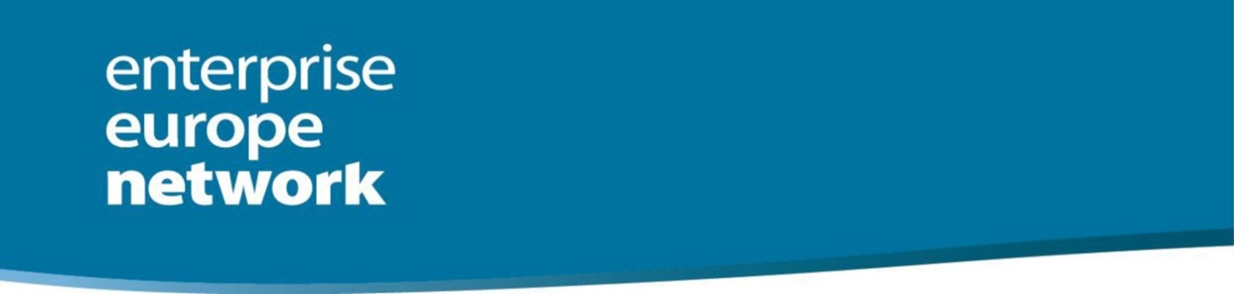 11:00 – 11:30Registracija učesnika11:30 – 11:45Uvodno obraćanje organizatora – Agencija ZEDAPozdravni govor Senad Pašalić, Direktor Agencije ZEDA11:30 – 11:45Osnovne informacije o laboratoriji LINDSenad Pašalić, Direktor Agencije ZEDA11:45 – 12:15Prezentacija rada laboratorije LIND - područje akreditacije laboratorije LIND / ispitivanje građevinske stolarije (prozora i vrata) u svrhu CE označavanja12:15 Druženje uz osvježenje 